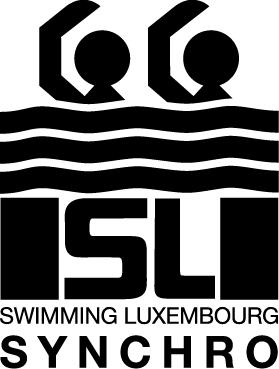 Registration form for mealsAnmeldeformular für EssenFiche d’inscription pour les repasCLUB: _________________________________				Menu with meat			Menu without meatSaturday evening	Samstag abend	: 	____________			___________	Samedi soir	Sunday noon	Sonntag mittag	: 	____________			___________	Dimanche midiFinal Entry	Price per mealMeldeschluss	06.04.2018	Preis pro Mahlzeit	12,- €Date limite d’inscription	Prix par repas